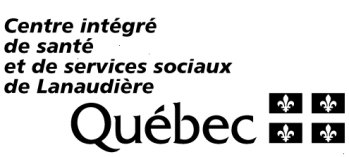 		         Direction de la qualité, de l’évaluation, de la performance et de l’éthique (DQEPE)DEMANDE DE RÉFÉRENCES(PROFESSEUR OU ÉDUCATEUR)MERCI DE VOTRE COLLABORATION.IdentificationIdentificationIdentificationIdentificationIdentificationIdentificationIdentificationIdentificationIdentificationIdentificationIdentificationIdentificationIdentificationNoms des postulants :Noms des postulants :Nom de leur enfant :Nom de leur enfant :Date de naissance :Date de naissance :Date de naissance :Date de naissance :Nom de l’école :Nom de l’école :Votre nom et prénom :Votre nom et prénom :Votre titre :Votre titre :Votre titre :Votre titre :À votre avis, ces gens semblent-ils manifester un grand intérêt pour leur enfant ?À votre avis, ces gens semblent-ils manifester un grand intérêt pour leur enfant ?À votre avis, ces gens semblent-ils manifester un grand intérêt pour leur enfant ?À votre avis, ces gens semblent-ils manifester un grand intérêt pour leur enfant ?À votre avis, ces gens semblent-ils manifester un grand intérêt pour leur enfant ?À votre avis, ces gens semblent-ils manifester un grand intérêt pour leur enfant ?À votre avis, ces gens semblent-ils manifester un grand intérêt pour leur enfant ?À votre avis, ces gens semblent-ils manifester un grand intérêt pour leur enfant ?À votre avis, ces gens semblent-ils manifester un grand intérêt pour leur enfant ?À votre avis, ces gens semblent-ils manifester un grand intérêt pour leur enfant ?À votre avis, ces gens semblent-ils manifester un grand intérêt pour leur enfant ?À votre avis, ces gens semblent-ils manifester un grand intérêt pour leur enfant ?Lunch convenableOui  Oui  Non  Collations suffisantes Collations suffisantes Collations suffisantes Collations suffisantes Oui  Oui  Oui  Non  Habillement adéquatOui  Oui  Non  Valorisation soutenue et encouragementValorisation soutenue et encouragementValorisation soutenue et encouragementValorisation soutenue et encouragementOui  Oui  Oui  Non  Vos observations, impressions :Vos observations, impressions :Vos observations, impressions :Vos observations, impressions :Vos observations, impressions :Vos observations, impressions :Vos observations, impressions :Vos observations, impressions :Vos observations, impressions :Vos observations, impressions :Vos observations, impressions :Vos observations, impressions :Quel est le niveau d’implication des parents dans la scolarité et/ou les activités de leur enfant?Quel est le niveau d’implication des parents dans la scolarité et/ou les activités de leur enfant?Quel est le niveau d’implication des parents dans la scolarité et/ou les activités de leur enfant?Effets scolaires tels que requisOui   Non   Respect des délaisOui   Non   Suivi adéquat (devoirs et leçons, agenda, signatures)Oui   Non   Donnent suite aux recommandations des professionnelsOui   Non   Vos observations, impressions :Vos observations, impressions :Vos observations, impressions :Quelle est la qualité de la collaboration des parents avec l’école? (disponibilité, attitude générale, respect des rôles et de l’autorité, etc.)Quel est le comportement de l’enfant envers les autres enfants?Quel est le comportement de l’enfant envers les autres enfants?Quel est le comportement de l’enfant envers les autres enfants?Quel est le comportement de l’enfant envers les autres enfants?SociableS’implique dans les activités de groupeIsoléAgressifVos impressions :Vos impressions :Vos impressions :Vos impressions :Quel est le comportement de l’enfant envers les adultes et les personnes en autorité?Quel est le comportement de l’enfant envers les adultes et les personnes en autorité?Quel est le comportement de l’enfant envers les adultes et les personnes en autorité?Quel est le comportement de l’enfant envers les adultes et les personnes en autorité?RespectueuxImpertinentÉquilibré et appropriéAffronteurInhibéEn recherche d’attention demesuréeOuvertAbsence de frontièreVos observations, impressions :Vos observations, impressions :Vos observations, impressions :Vos observations, impressions :Veuillez fournir tout renseignement qui, selon vous, serait utile afin de compléter l'évaluation de la demande des postulants. Pouvons-nous vous téléphoner pour plus d’informations?               Oui               Non   Votre numéro de téléphone :       SignatureDate